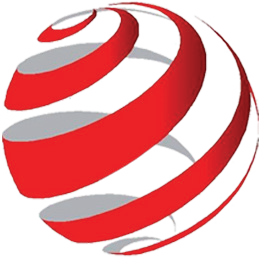 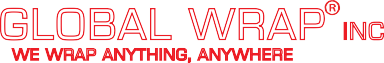 globalwrap.com info@globalwrap.com 1-800-972-7120Headquarters: 2205 Dobbs Rd, Suite B St Augustine, FL 32086Philadelphia Office: 1108 Pine StreetPhiladelphia, pa 19107Global Wrap is a Woman Business Enterprise, Signatory to the Brotherhood of Carpenters, Member of the U.S. Green Building Council and the shrink wrap is recyclable.GLOBALINC.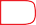 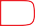 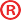 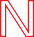 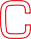 “We Invented the process” since 1980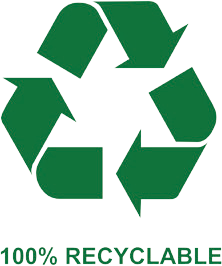 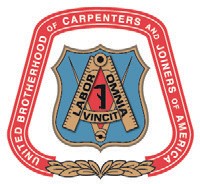 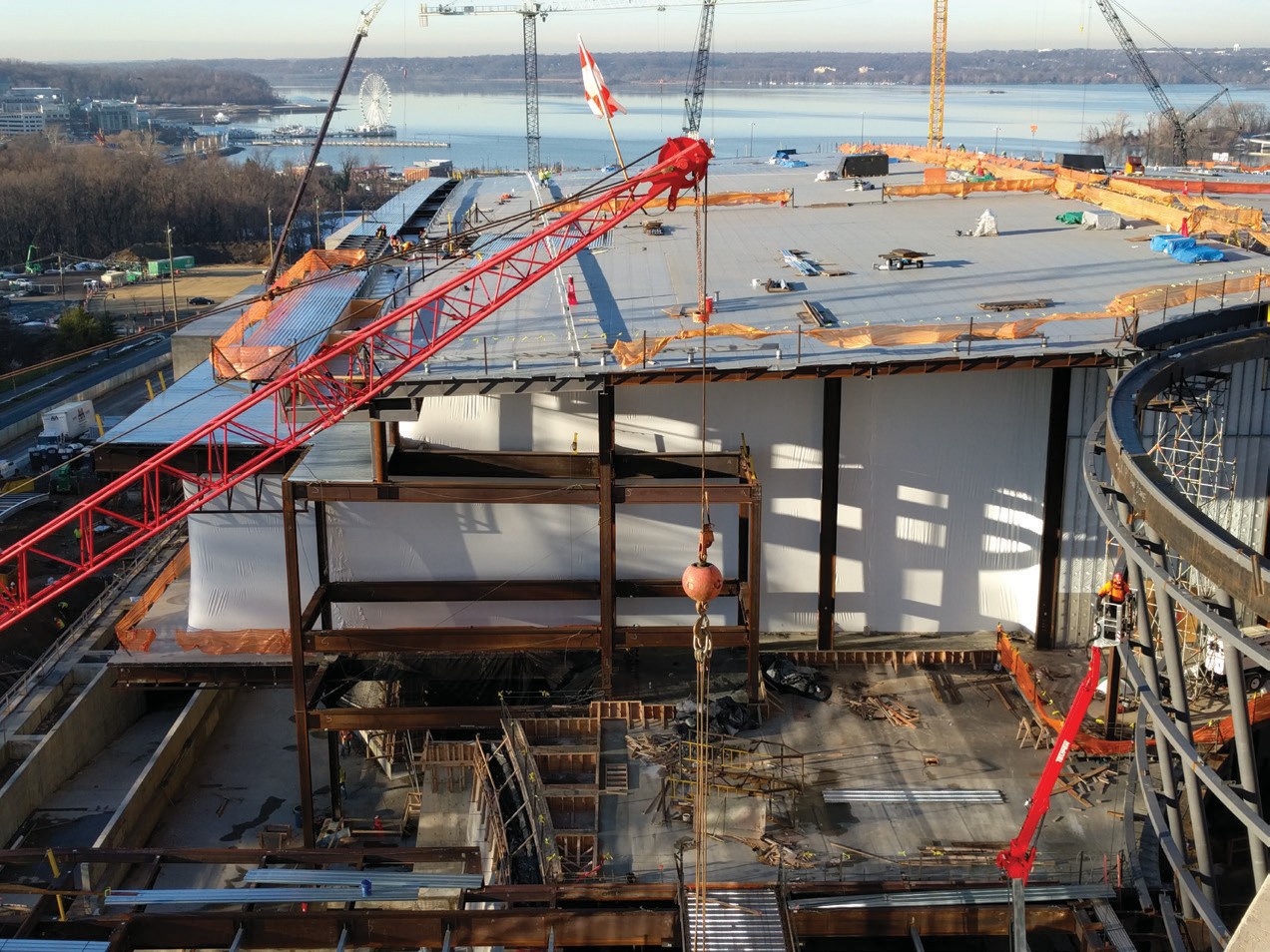 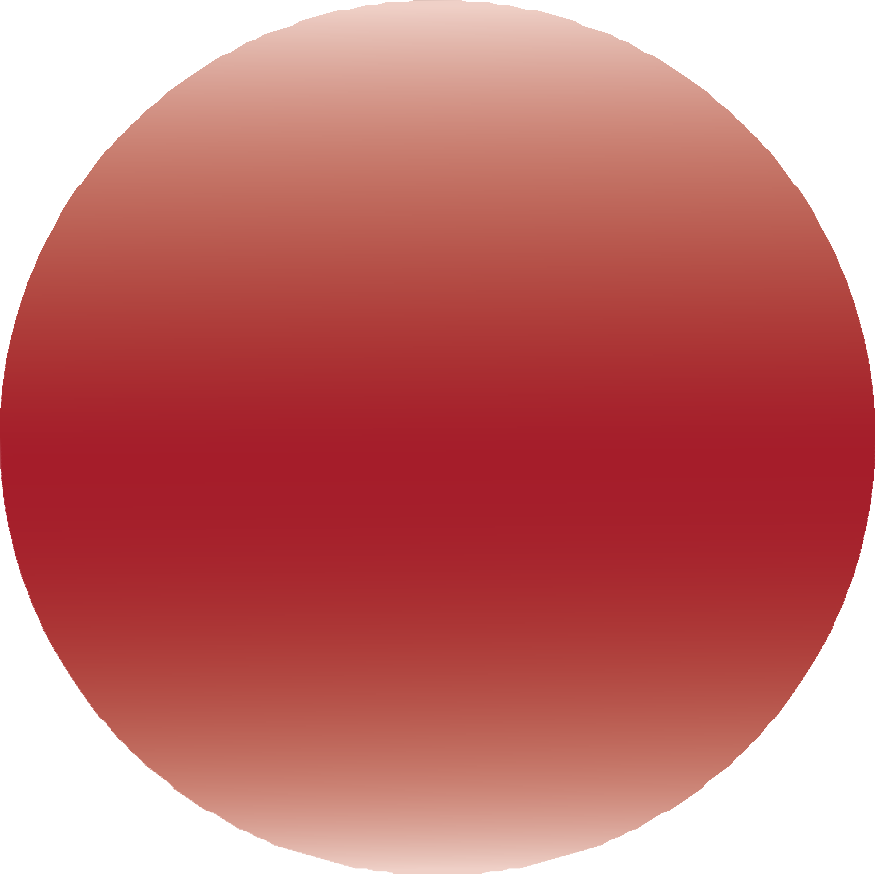 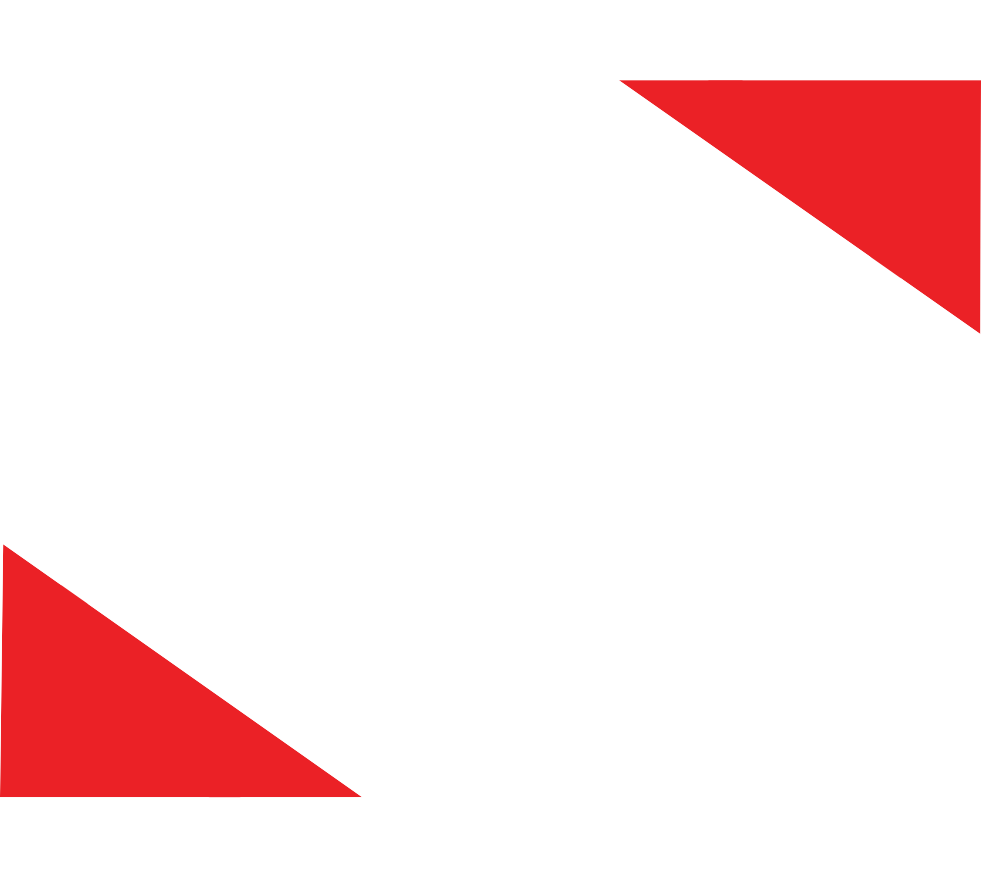 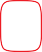 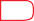 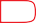 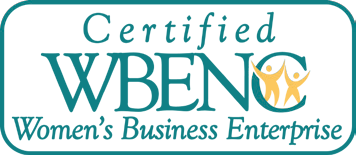 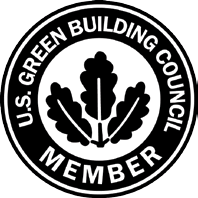 Exterior ProtectionThe Original Shrink Wrap Company Since 1980Shrink Wrap ScaffoldingGlobal Wrap was the first to shrink wrap scaffolding with its drum-tight, fire retardant and seamless. Forget tarps blowing in the wind, Global Wrap the scaffolding.Shrink Wrap BuildingsFor keeping an ambient temperature for concrete pours, protect the completed interior work and to keep the trades working during inclement weather.Dust BarrierWallsFlex-Walls©can  be installedany size to keep production going on one side and construction going on the other,	heat	control	for winter concrete pours.Shrink wrap Roof DecksThis process is used in disasters to seal a damaged roof, or in new construction when the new roof is delayed, it then can become the vapor barrier.Temporary Curtain WallsGlobal   Wrap	Flex-Walls© can be installed floor by  floor	and	cut		away	in sections as the permanent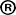 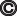 wall is installed.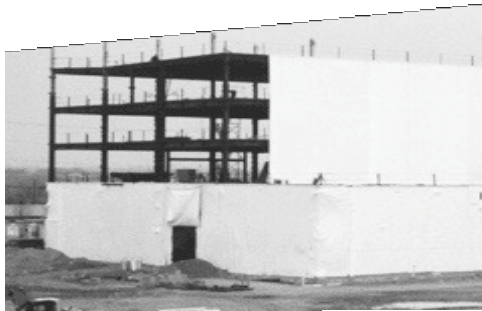 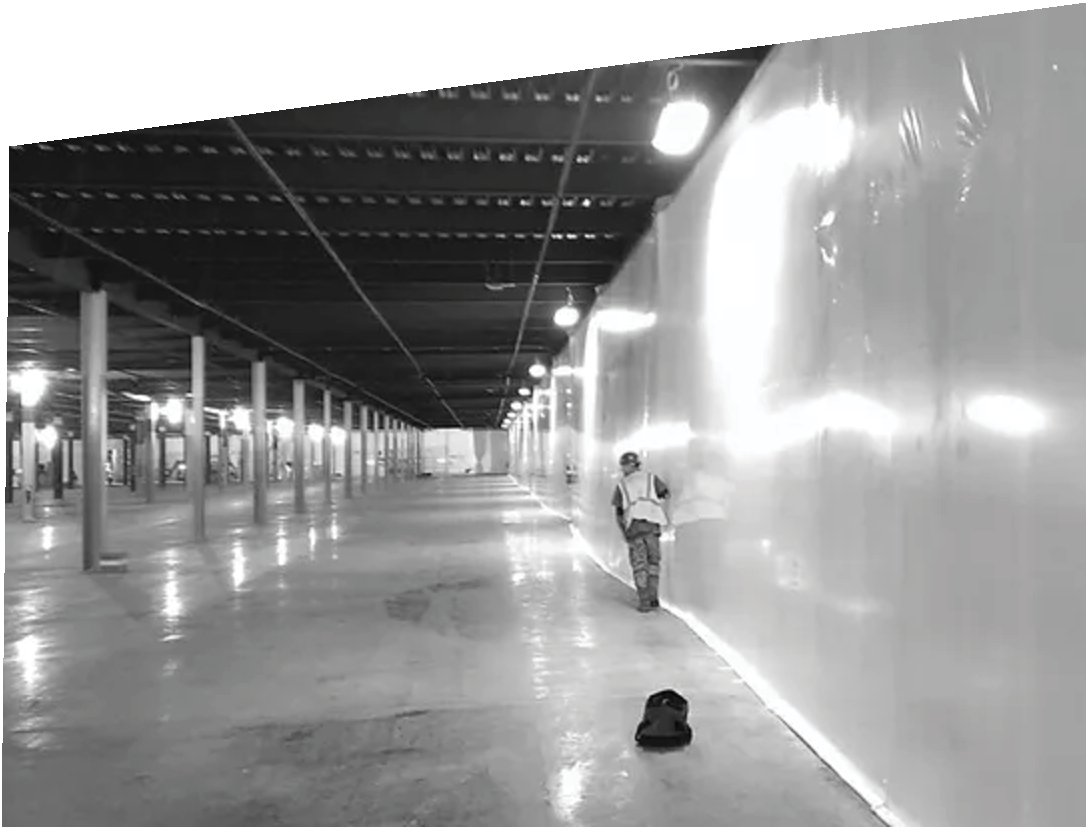 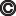 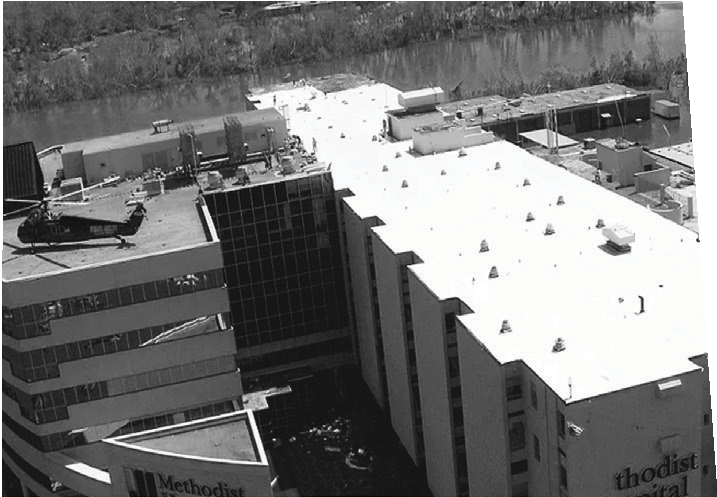 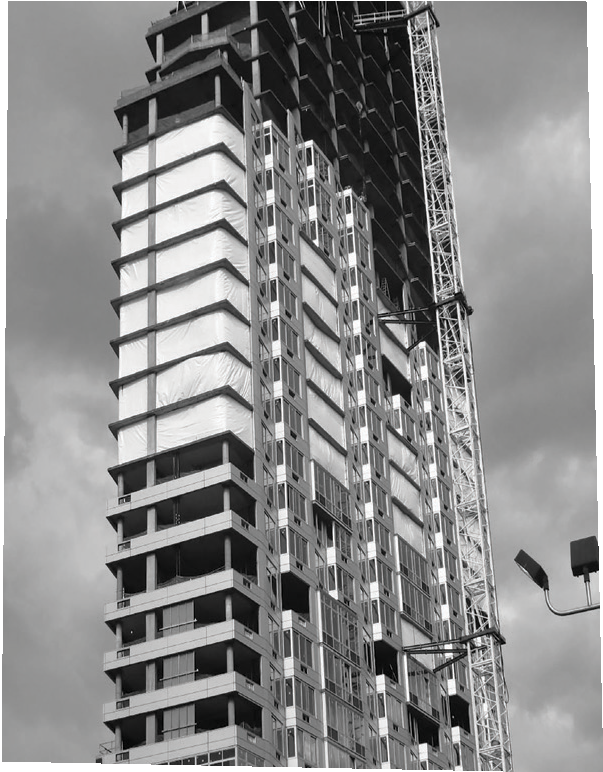 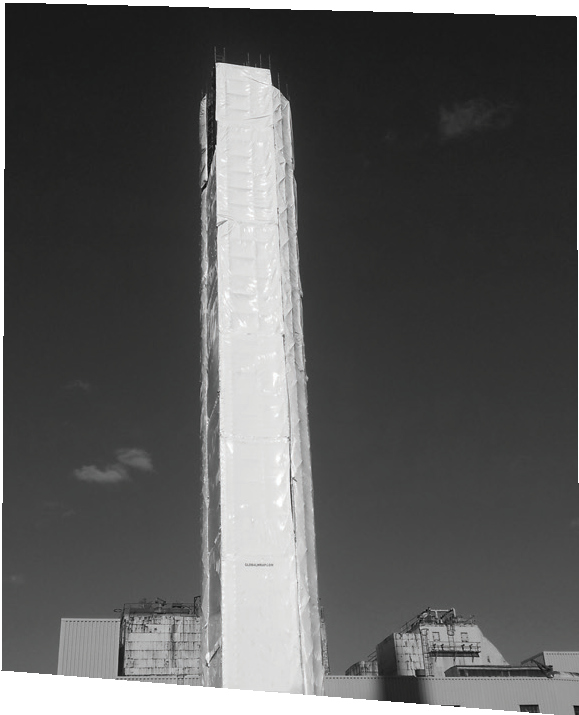 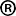 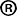 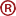 Add up the hidden costs of tarp failures: labor, materials and schedule delays, Global Wrap pays for itself.